ΥΠΟΔΕΙΓΜΑ 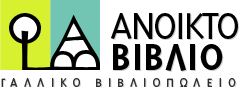 ΠΑΡΑΓΓΕΛΙΑΣ ΛΥΚΕΙΟΥΑΝΟΙΚΤΟ ΒΙΒΛΙΟ ΙΚΕ, ΣΟΛΩΝΟΣ 77, ΑΘΗΝΑ 10679, ΑΦΜ 998822250, ΔΟΥ Α’ ΑΘΗΝΩΝΤΗΛ: 210-3629703 --- ΦΑΞ:210-3629438 --- email: schools@lelivreouvert.grΕΠΙΘΥΜΩ ΑΤΟΜΙΚΕΣ ΑΠΟΔΕΙΞΕΙΣ		ΝΑΙ		ΟΧΙ* Με την παραγγελία άνω των 5 βιβλίων μαθητή, το βιβλίο του καθηγητή, το ηλεκτρονικό βιβλίο, βίντεο της σειράς AVATAR και μία αφίσα της Γαλλίας διατίθενται δωρεάν **Ο παιδαγωγικός οδηγός διατίθεται δωρεάν στο διαδίκτυο.Ημερομηνία:                                                                                                Σφραγίδα:	Η εξόφληση  γινεται με αντικαταβολή στον κούριερ.Στις τιμές συμπεριλαμβάνεται Φ.Π.Α. Η τιμή ανά βιβλίο είναι η τελική.Τα έξοδα αποστολής επιβαρύνουν τον εκδοτικό οίκο.ΣΧΟΛΕΙΟ:Δ/ΝΣΗ ΛΥΚΕΙΟΥ:(ΟΔΟΣ, ΑΡΙΘΜΟΣ, Τ.Κ., ΠΟΛΗ)Ε-mail ΣΧΟΛΕΙΟΥ: Τηλ. ΣΧΟΛΕΙΟΥ:                                                           Fax ΣΧΟΛΕΙΟΥ:ΚΑΘΗΓ. ΓΑΛΛΙΚΩΝ:ΒΙΒΛΙΑΒΙΒΛΙΑΒΙΒΛΙΑΒΙΒΛΙΑΤίτλοςΤεμάχιαΤιμήΣΥΝΟΛΟPRETS… PARTEZ!!! A1*VERSION SECONDAIRE x   10,00 € =PRETS… PARTEZ!!! A2*VERSION SECONDAIRE x   12,00 € = ΣΥΝΟΛΙΚΟ ΠΟΣΟ:ΣΥΝΟΛΙΚΟ ΠΟΣΟ:ΣΥΝΟΛΙΚΟ ΠΟΣΟ: